УПРАВЛЕНИЕ ОБРАЗОВАНИЯ АДМИНИСТРАЦИИ ЧЕРНЯНСКОГО РАЙОНА БЕЛГОРОДСКОЙ ОБЛАСТИПРИКАЗ  02 июля  2015 года                                                                    № 688Об утверждении Порядка предоставленияуправлению образования администрации Чернянского района отчета о результатахсамообследования образовательной организации	В соответствии с Федеральным законом № 273-ФЗ «Об образовании в Российской Федерации» и на основании приказов Министерства образования и науки Российской Федерации от 10.12.2013 № 1324 «Об утверждении показателей деятельности образовательной организации, подлежащей самообследованию», от 14.06.2013 № 462 «Об утверждении порядка проведения самообследования образовательной организацией»  приказываю:1.Утвердить Порядок предоставления управлению образования администрации Чернянского района отчета о результатах самообследования образовательной организации (далее Порядок) (прилагается).2. Разместить Порядок на официальном сайте управления образования администрации Чернянского района. 3.Порядок вступает в действие с момента подписания настоящего приказа.4.Утвердить состав комиссии по рассмотрению отчетов о результатах самообследования общеобразовательных учреждений, дошкольных образовательных учреждений, учреждений дополнительного образования:4.1.Латышева Г.А., заместитель начальника управления образования, председатель комиссии;4.2.Чубарых Л.А., начальник отдела общего и дошкольного образования; 4.3.Блажко И.М., заведующая ОМИЦ;4.4.Беланова И.А., консультант отдела общего и дошкольного образования, секретарь комиссии; 4.5.Пашенко Е.В., консультант отдела общего и дошкольного образования;4.6.Капнина А.И., заместитель начальника отдела общего и дошкольного образования;4.7.Бубличенко Г.Н., начальник отдела мониторинга ОМИЦ, секретарь комиссии;4.8.Масленникова А.В.,начальник методического отдела ОМИЦ;4.9. Долгушин А.В., начальник отдела информатизации ОМИЦ;4.10.Киреева Н.А., методист ОМИЦ. секретарь комиссии;5. Контроль за исполнением приказа оставляю за собой.Начальник  управления образования                                 Дереча Н.Е.        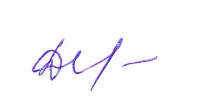  Приложение к приказу 			от «02» июля 2015г. № 688ПОРЯДОКпредоставления управлению образования администрации Чернянского района отчета о результатах   самообследования  образовательной организации  1. Порядок предоставления управлению образования администрации Чернянского района отчета о результатах самообследования  образовательной организации (далее – Порядок) разработан в соответствии с п.3 ч.3 ст.28 Федерального закона от 29.12.2012 № 273-ФЗ «Об образовании в Российской Федерации». 2. Порядок устанавливает процедуру предоставления отчета о результатах самообследования образовательной организации управлению образования Чернянского района (далее – управление образования). Порядок распространяется на муниципальные образовательные организации, координацию деятельности которых осуществляет управление образования.   3. Самообследование проводится в целях обеспечения доступности и открытости информации о деятельности образовательной организации.4. Самообследование проводится организацией ежегодно.5. Сроки, форма проведения самообследования, состав лиц, привлекаемых для его проведения, определяются организацией самостоятельно.  6. Образовательная организация составляет отчет о результатах самообследования (далее – Отчет) в соответствии с требованиями, отраженными в приказах Министерства образования и науки Российской Федерации от 10.12.2013 № 1324 «Об утверждении показателей деятельности образовательной организации, подлежащей самообследованию», от 14.06.2013 № 462 «Об утверждении порядка проведения самообследования образовательной организацией».7. В процессе самообследования проводится оценка образовательной деятельности, системы управления организацией, содержания и качества подготовки обучающихся, организации образовательной деятельности, востребованности выпускников, качества кадрового, учебно-методического, библиотечно-информационного обеспечения, материально-технической базы, функционирования внутренней системы оценки качества образования, а также анализ показателей деятельности организации, подлежащей самообследованию, устанавливаемых федеральным органом исполнительной власти, осуществляющим функции по выработке государственной политики и нормативно-правовому регулированию в сфере образования.8. Отчет о самообледовании, сформированный образовательной  организацией, рассмотренный коллегиальным органом образовательной организации и утвержденный руководителем образовательной организации, размещается на официальном сайте образовательной организации в сети Интернет. 9. Отчет образовательной организации должен удовлетворять следующим требованиям: лаконичность изложения, наглядность (таблицы, схемы, диаграммы, отражающие динамику развития образовательной организации), достоверность и обоснованность характеристик.10. Отчет дошкольных и общеобразовательных организаций составляется по состоянию на 01 августа текущего года и размещается в сети Интернет не позднее 01 сентября текущего года; организаций дополнительного образования – на 01 января текущего года и размещается в сети Интернет не позднее 20 апреля текущего года.11. Образовательная организация в течение 10 дней после размещения на официальном сайте направляет ходатайство в двух экземплярах в управление образования о рассмотрении Отчета с указанием гиперссылки страницы сайта, на которой расположен Отчет. 12. Для рассмотрения Отчета управление образования создает Комиссии по рассмотрению Отчетов о результатах самообследования образовательной организации  (далее – Комиссия) в соответствии с типом образовательной организации.13. Председатель и состав Комиссии определяются приказом управления образования из числа специалистов управления образования администрации Чернянского района.Председатель Комиссии:определяет порядок взаимодействия между членами Комиссии;обеспечивать координацию работы, способствующую оперативному решению  вопросов, которые будут возникать у членов Комиссии при изучении Отчета;проводит заседание Комиссии, на котором происходит изучение предоставленных образовательными организациями Отчетов.Секретарь комиссии:отвечает за оформление результатов изучения Отчетов, обобщает полученные данные и оформляет их в виде заключения.14. Комиссия  изучает Отчеты и направляет заключение начальнику управления образования о соответствии требованиям Министерства образования и науки России. 15.  Ходатайство с отметкой «Рассмотрено», числом и подписью начальника управления образования в течение 20 дней направляется в образовательную организацию.16. В случае внесения изменений в Отчет, утверждение и рассмотрение  его новой редакции осуществляется в соответствии с настоящим Порядком.Приложениек  Порядку  предоставления управлению образования администрации Чернянского районаотчета о результатах самообследования  образовательной организации ЗАКЛЮЧЕНИЕоб  отчете о    самообследовании __________________________________________________________________				(наименование образовательного учреждения)от «____» _____________ 20 ___ г.						№ ______Комиссия в составе:Председателя:		_________________________________________________Членов комиссии:		_________________________________________________составила настоящее заключение о соответствии представленного отчета  о самообследовании  ____________________________________________________				(наименование образовательного учреждения) установленным требованиям.По результатам экспертизы Комиссия установила следующее:Отчет о самообследовании  _________________________________________________				(наименование образовательного учреждения)разработан в соответствии с приказами Министерства образования и науки Российской Федерации от 10.12.2013 № 1324 «Об утверждении показателей деятельности образовательной организации, подлежащей самообследованию», от 14.06.2013 № 462 «Об утверждении порядка проведения самообследования образовательной организацией».                                           